Истрина Татьяна ИгоревнаБухгалтер по заработной платеДата рождения: 14.04.1996 г.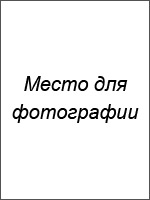 Город:  МоскваСемейное положение: замужемТелефон: +7-xxx-xxx-xx-xxE-mail: …@ya.ruОбразование:Среднее профессиональное2013 – 2016 г., Экономический колледж при Московском гуманитарно-экономическом университете, направление подготовки «Экономика и бухгалтерский учет», бухгалтерОпыт работы:Должность: бухгалтер по расчету заработной платыДолжностные обязанности:Расчет оплаты труда: оклады, премии, доплаты за переработки, совмещение должностей.Расчет отпускных, больничных.Расчет увольняющихся сотрудников.Подготовка справок для сотрудников в случае увольнения, предоставления данных по оплате труда в банки для получения кредитов.Проведение расчетов со специалистами, работающими на договорах ГПХ, контроль корректного оформления актов выполненных работ в приложениях к договору.Отражение данных в «1С», модуль «Зарплата и кадры».Расчет страховых взносов в ПФР, ФСС.Ведение внутренней отчетности.При отсутствии на месте менеджера по кадровому делопроизводству, ведение кадровой документации: прием, перевод, увольнение сотрудников.Причина увольнения: низкий уровень оплаты труда.Дополнительная информация:Знание иностранных языков: английский базовый.Владение компьютером: пользователь, отличное знание 1С.Навыки:Знание законодательства в области ведения расчетов с персоналом.Навыки расчета оплаты труда.Знание требований к формированию отчетности для ПФР, ФСС, навыки подготовки ответов.Опыт сдачи отчетности в фонды.Личные качества: Пунктуальна, стрессоустойчива, выдержана в общении, умею разрешать конфликтные ситуации, отличное внимание, хорошие математические способности и аналитическое мышление, стремление развиваться – планирую получение высшего экономического образования.Рекомендации с предыдущего места работы:Предоставлю по требованиюОжидаемый уровень заработной платы: от 50 000 рублей.11.09.2016— по наст. времяООО «Стримус», сеть магазинов одежды и аксессуаров для спорта и отдыха